projektas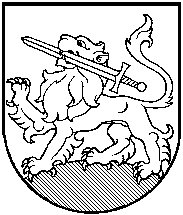 RIETAVO SAVIVALDYBĖS TARYBASPRENDIMASDĖL MOKESČIO UŽ VAIKŲ IŠLAIKYMĄ RIETAVO SAVIVALDYBĖS IKIMOKYKLINĖSE ĮSTAIGOSE TVARKOS 4 PUNKTO PAKEITIMO2014 m. gegužės   d.  Nr. T1-RietavasVadovaudamasi Lietuvos Respublikos vietos savivaldos įstatymo 18 straipsnio 1 dalimi, Lietuvos Respublikos sveikatos apsaugos ministro 1999 m. lapkričio 25 d. įsakymu Nr. 510 „Dėl rekomenduojamų paros maistinių ir energijos normų tvirtinimo“ ir atsižvelgdama į Rietavo lopšelio-darželio prašymą, Rietavo savivaldybės taryba  nusprendžia:1. Pakeisti 2013 m. spalio 24 d. Rietavo savivaldybės tarybos sprendimu Nr. T1 – 158 patvirtintos Mokesčio už vaikų išlaikymą Rietavo savivaldybės ikimokyklinėse įstaigose tvarkos 4 punktą ir jį išdėstyti taip:„4. Už vaiko išlaikymą ikimokyklinėse įstaigose kiekvieną lankytiną dieną tėvai (globėjai) moka:4.1. 100 procentų nustatytos vaiko dienos maitinimo kainos. Maitinimo kaina lopšelyje (iki 3 metų amžiaus) – 5,50 Lt, darželyje (nuo 3 metų amžiaus) – 6,80 Lt. Tėvai (globėjai), raštu pateikę prašymą ikimokyklinės įstaigos direktoriui, gali pasirinkti – vieną, du ar tris kartus per dieną vaikas maitinsis įstaigoje ir atitinkamai mokėti 50, 75 arba 100 procentų maitinimo kainos. Maitinimų skaičius gali būti keičiamas nuo kito mėnesio 1 dienos. Tėvai (globėjai) gali atsisakyti maitinimo paslaugų, jeigu vaikas švietimo įstaigoje praleidžia ne daugiau kaip 4 val. per dieną, mokant tik mokestį ugdymo reikmėms;4.2. 1 Lt dydžio mokestį ugdymo reikmėms paskirstyti taip: 80 procentų šio mokesčio – grupės reikmėms, 20 procentų – įstaigos poreikiams tenkinti;4.3. mokesčiui vaiko ugdymo reikmėms lengvatos netaikomos“.   Šis sprendimas gali būti skundžiamas Lietuvos Respublikos administracinių bylų teisenos įstatymo nustatyta tvarka.Savivaldybės meras			          				AIŠKINAMASIS RAŠTAS PRIE SPRENDIMO,,DĖL  MOKESČIO UŽ VAIKŲ IŠLAIKYMĄ RIETAVO SAVIVALDYBĖS IKIMOKYKLINĖSE ĮSTAIGOSE TVARKOS 4 PUNKTO PAKEITIMO“ PROJEKTO2014-05-09Rietavas1. Sprendimo projekto esmė. Projektu siūloma pakeisti Rietavo savivaldybės ikimokyklinėse įstaigose nustatytą maitinimo kainą.2. Kuo vadovaujantis parengtas sprendimo projektas. Sprendimo projektas parengtas vadovaujantis Lietuvos Respublikos vietos savivaldos įstatymo 18 straipsnio 1 dalimi, Lietuvos Respublikos sveikatos apsaugos ministro 1999 m. lapkričio 25 d. įsakymu Nr. 510 „Dėl rekomenduojamų paros maistinių ir energijos normų tvirtinimo“, Rietavo lopšelio-darželio prašymu. 3. Tikslai ir uždaviniai. Pakeisti vaiko dienos maitinimo kainą. 4. Laukiami rezultatai.Padidinus maitinimo kainą ugdymo įstaigą lankantys vaikai bus maitinami pagal sveikatos apsaugos ministro įsakyme rekomenduojamas paros maistines ir energijos normas, atsižvelgiant į esamas maisto produktų kainas.  5. Kas inicijavo sprendimo  projekto rengimą.Rietavo lopšelis-darželis, Savivaldybės administracijos sveikatos, socialinės paramos ir rūpybos skyrius.6. Sprendimo projekto rengimo metu gauti specialistų vertinimai.Neigiamų specialistų vertinimų negauta.7. Galimos teigiamos ar neigiamos sprendimo priėmimo pasekmės.Neigiamų pasekmių nenumatyta.8. Lėšų poreikis sprendimo įgyvendinimui.Sprendimo įgyvendinimui reikės Rietavo savivaldybės biudžeto lėšų.9. Antikorupcinis vertinimas.Nereikalingas.Sveikatos, socialinės paramos ir rūpybos skyriaus vedėja			         Jolita Alseikienė			